FACULTY ANNUAL REPORTCourses Taught:Spring 2020Summer 2020Fall 2020Winter 2020-21Teaching Effectiveness:Pedagogical InnovationsNew Teaching MaterialEnhanced Student LearningAdvising:Did you participate in any training or development activities related to academic advising?  If so, what type?Directed Student Learning: (Mentoring of Student Research, Scholarship, or Creative Activities)Non-Credit Instruction:Scholarly/Creative Work:PublicationsPresentationsContracts, Grants, and Sponsored ResearchEditorial and Review ActivitiesIntellectual PropertyScholarly/Creative Work in Progress:Service:Institutional ServiceProfessional/Industry ServicePublic/Community ServiceProfessional Development, Memberships, Mastery Activities:Professional Development (continuing education, conferences attended, training seminar/workshop attended, etc.).Professional MembershipsPublic ScholarshipReviews and Citations of Your WorkMedia Appearances/ContributionsAwards and Honors:Leaves Taken:Future Plans; Goals for the Upcoming Year: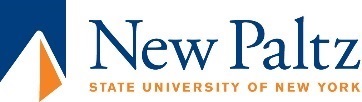 Reporting Period: January 1, 2020 – December 31, 2020Date Submitted:Name:Current Rank:School, College or Area:Department:Course TitleCourse NumberCredit HoursEnrollmentAttributes (e.g. Writing Intensive, GE)Course TitleCourse NumberCredit HoursEnrollmentCourse TitleCourse NumberCredit HoursEnrollmentAttributes (e.g. Writing Intensive, GE)Course TitleCourse NumberCredit HoursEnrollmentAttributes (e.g. Writing Intensive, GE)Advising Term:Number of Undergraduates AdvisedNumber of Graduate Students AdvisedNew Student Orientation Participation?Transfer Orientation Participation?Fall 2020Spring 2020Type of Directed Learning?Student Last NameCourse Number (if applicable)Title of Student’s WorkCredit HoursResulting Student Publication or Presentation?Instruction TypeSponsoring OrganizationDate(s)Brief DescriptionNew Responsibilities Assumed During 2020:Future Plans for Upcoming Year: